NEVŠEDNÉ PODOBY PRÚTIA 2023 - 15. ročník - 1.4.2023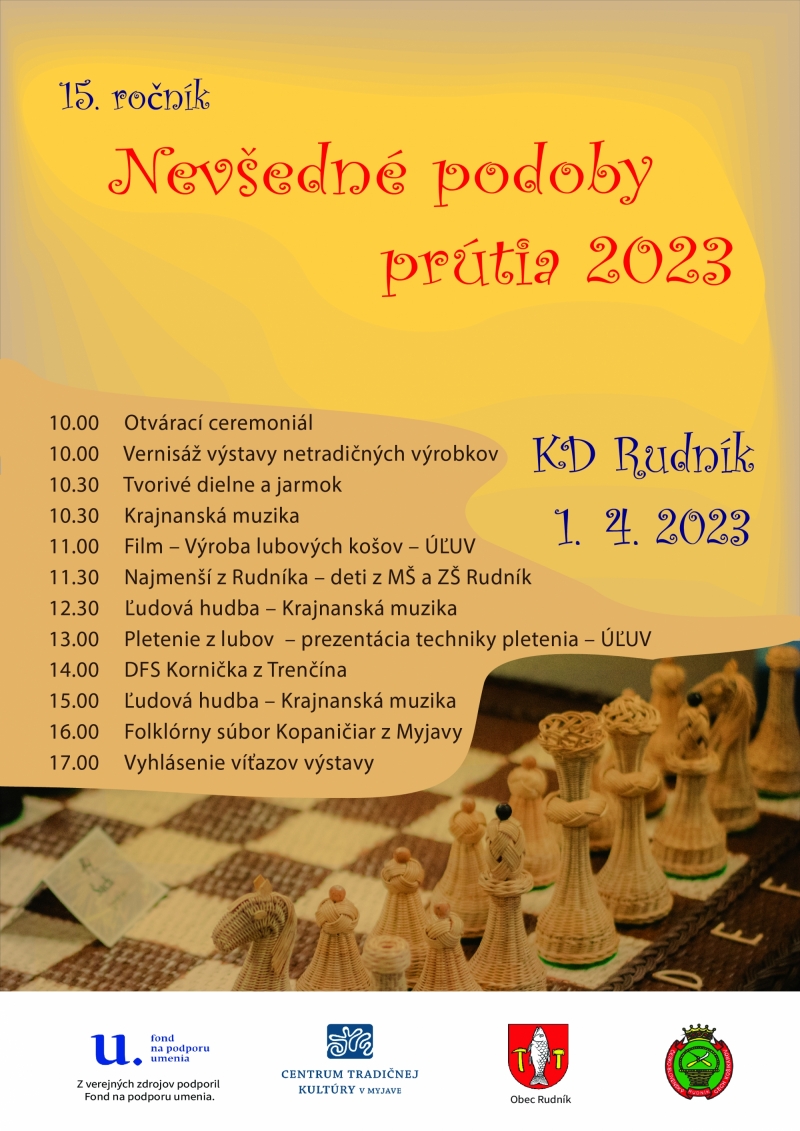 